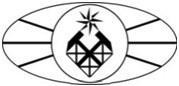 МИНИСТЕРСТВО ОБРАЗОВАНИЯ И НАУКИ РОССИЙСКОЙ ФЕДЕРАЦИИ ФГБОУ ВО «РОССИЙСКИЙ ГОСУДАРСТВЕННЫЙ ГЕОЛОГОРАЗВЕДОЧНЫЙУНИВЕРСИТЕТ имени СЕРГО ОРДЖОНИКИДЗЕ» (МГРИ-РГГРУ)Институт	Институт геологии минеральных ресурсовКафедра	Геологии и разведки месторождений углеводородовРАБОЧАЯ ПРОГРАММА УЧЕБНОЙ ДИСЦИПЛИНЫ Б2.Н.1 «Научно -исследовательская работа »Направление подготовки: 21.04.01 «Нефтегазовое дело»Программа  подготовки  «Геология, разведка и оценка запасов месторождений углеводородов»Квалификация:	магистрФорма обучения: очная, очно-заочная, заочнаяОбщая трудоемкость освоения учебной дисциплины18 з.е. (648 ак. ч)	Курс	1-2Семестр	1-4Количество недель	16	Промежуточная аттестациязачетМосква 2018ЦЕЛИ И ЗАДАЧИ ОСВОЕНИЯ ПРАКТИКИЦелями научно-исследовательской работы являются развитие и закрепление теоретических знаний, полученных обучающимся во время аудиторных занятий, приобретение им профессиональных компетенций, путем непосредственного участия в научно-исследовательской работе, а также приобретение им социально-личностных компетенций, необходимых для работы в профессиональной сфере.Основными задачами научно-исследовательской работы являются:закрепление и развитие теоретических знаний, полученных при изучении базовых дисциплин;развитие и накопление специальных навыков, изучение и участие в разработке организационно-методических и нормативных документов для выполнения научно-исследовательских работ;ознакомление с содержанием основных работ и исследований, выполняемых в научном коллективе по месту прохождения практики;принятие участия в выполнении конкретной научно-исследовательской работы;проведение прикладных научных исследований по проблемам нефтегазовой отрасли, оценка возможного использования достижений научно-технического прогресса в нефтегазовом производстве;инициирование создания, разработки и проведения экспериментальной проверки инновационных технологий нефтегазового производства;разработка и обоснование технических, технологических, технико- экономических, социально-психологических и других необходимых показателей характеризующих технологические процессы, объекты, системы, проекты, нефтегазовые организации;разработка физических, математических и компьютерных моделей исследуемых процессов, явлений и объектов, относящихся к профессиональной сфере;совершенствование и разработка методов анализа информации по геологии, разведке и оценке запасов месторождений углеводородов;создание новых и совершенствование методики моделирования и расчетов, необходимых при проектировании технологических процессов и технических устройств в отрасли;проведение патентных исследований с целью обеспечения патентной чистоты новых разработок;осуществление сбора, обработки, анализа и систематизации научно- технической информации по теме исследования, выбор методик и средств решения задачи;выполнение подготовки научно-технических отчетов, обзоров, публикаций по результатам выполненных исследований;разработка моделей проектных решений по управлению качеством в нефтегазовом производстве;разработка систем обеспечения промышленной и экологической безопасности объектов, оборудования и технологий нефтегазового производства.непосредственное участие в рабочем процессе научного коллектива с выполнением должностных обязанностей исследователя;сбор материалов для подготовки и написания магистерской диссертационной работы.МЕСТО ПРАКТИКИ В СТРУКТУРЕ ООП ВОНаучно-исследовательская работа относится к разделу Б.2 Практики, в том числе научно-исследовательская работа, вариативной части образовательной программы магистра (Б2.Н).Научно-исследовательская работа является одним из важнейших разделов   структуры   учебного   плана   подготовки   магистранта.   Раздел«Практика, в том числе научно-исследовательская работа (НИР)» является обязательным и представляет собой вид учебных занятий, непосредственно ориентированных на профессионально-практическую подготовку обучающихся.Научно-исследовательская работа базируется на профессиональном цикле учебного плана. В результате прохождения практики «научно- исследовательская работа» обучающийся должен изучить методы планирование научно-исследовательской работы, включающие ознакомление с тематикой исследовательских работ в данной области и выбор темы исследования; овладеть навыками написания обзоров, докладов, рефератов и научных статей по избранной теме; принять участие в проведении научно- исследовательской работы; ознакомиться с методами корректировки плана проведения научно-исследовательской работы, составления отчета о научно- исследовательской работе и освоить приемы публичной защиты выполненной    работы.    Кроме    того,    обучающийся    должен    освоить практические навыки научно-исследовательской работы специалиста в научных коллективах, занимающихся проблемами  бурения  глубоких скважин на нефть и газ в сложных горно-геологических условиях.Данная практика проводится рассредоточено в течение 4 семестров.Взаимосвязь практики Б2.Н.1 «Научно-исследовательская работа» с другими составляющими ООП следующая:Предшествующие дисциплины: данная практика базируется на освоении студентами всех специальных дисциплин ООП, соответствующих программе подготовки «Геология, разведка и оценка запасов месторождений углеводородов».ВИД, СПОСОБ И ФОРМА ПРОВЕДЕНИЯ ПРАКТИКИДанная практика относится к научно-исследовательской работе в целях получения опыта профессиональной деятельности. Тип практики – научно- исследовательская работа.По видам практик - путем выделения в календарном учебном графике непрерывного периода учебного времени для проведения каждого вида практик, дискретно.Научно-исследовательская работа проводится в форме непосредственного участия обучающегося в работе научного коллектива, занимающегося проблемами геологии, разведки и оценки запасов месторождений углеводородов. Основной формой планирования и корректировки индивидуальных планов научно-исследовательской работы обучаемых является обоснование темы, обсуждение плана и промежуточных результатов исследования в рамках научно-исследовательского семинара. В процессе выполнения научно-исследовательской работы и в ходе защиты ее результатов должно проводиться широкое обсуждение в учебных структурах вуза с привлечением работодателей и ведущих исследователей, позволяющее оценить уровень приобретенных знаний, умений и сформированных компетенций обучающихся. Необходимо также дать оценку компетенций, связанных с формированием профессионального мировоззрения и определенного уровня культуры.Данная практика проводится в МГРИ-РГГРУ на территории г. Москвы и является стационарной.Научно-исследовательская практика проводится в научных коллективах, занимающихся проблемами геологии, разведки и оценки запасов месторождений углеводородов, в т.ч. на профильно-ориентируемых кафедрах и в Научно-образовательном центре МГРИ-РГГРУ (НОЦ МГРИ-РГГРУ).В форме выделения в календарном учебном графике непрерывного периода учебного времени, т.е. непрерывно.КОМПЕТЕНЦИИ ОБУЧАЮЩЕГОСЯ, ФОРМИРУЕМЫЕ В РЕЗУЛЬТАТЕ ОСВОЕНИЯ ПРАКТИКИВ процессе освоения практики Б2.Н.1 «Научно- исследовательская работа» студент формирует и  демонстрирует следующие профессиональные компетенции, сформированные в соответствии с ФГОС ВО по направлению подготовки 21.04.01 «Нефтегазовое дело», квалификация «магистр», утвержденного приказом Министерства образования и науки РФ 30.03.2015 г. № 297: ПК-1; ПК-3; ПК-4; ПК-5Таблица 14.2. В результате освоения производственной практики Б2.Н.1 «Научно- исследовательская работа» обучающийся должен демонстрировать результаты образования в соответствии с требованиями ФГОС ВО:Таблица 2СТРУКТУРА И СОДЕРЖАНИЕ ПРАКТИКИОбщая трудоемкость учебной дисциплины- общая трудоемкость практики Б2.Н.1 «Научно-исследовательская работа» составляет 18 зачетных единиц (648 академических часа, аудиторные занятия не предусмотрены).5.2. Содержание практикиСодержание практики определяется руководителями программ подготовки магистров на основе ФГОС ВО с учетом интересов и возможностей как выпускающей кафедры так и магистранта.Программа практики увязана с возможностью последующей научно- исследовательской работой лиц, оканчивающих магистратуру, как в творческих коллективах, так и на кафедрах высшего учебного заведения.В период практики магистранты подчиняются правилам внутреннего распорядка университета и техники безопасности, установленным на кафедрах применительно к учебному процессу. Методическое руководство практикой осуществляется лицом, ответственным за проведение практики магистрантов по месту ее прохождения. Непосредственное руководство и контроль за выполнением плана практики студента осуществляется научным руководителем магистранта. Научный руководитель магистранта: - согласовывает программу научно-исследовательской практики с руководителем, ответственным за проведение практики магистрантов; - проводит необходимые организационные мероприятия по выполнению программы практики; - осуществляет постановку задач по самостоятельной работе магистрантов в период практики; - осуществляет аттестацию магистранта по результатам практики.Помимо сбора различных материалов, обучающийся должен активно общаться с коллегами по научному коллективу, обсуждая с ними полученные результаты собственных наблюдений, материалов из сообщений и докладов других сотрудников и т.д.В период прохождения практики «научно-исследовательская работа»магистрант должен:усвоить свои должностные обязанности во время прохождения практики;изучить основные организационно-методические и нормативные документы, требуемые для решения отдельных задач на предприятии по месту прохождения практики;ознакомится с содержанием основных работ и исследований, выполняемых в научном коллективе по месту прохождения практики;изучить обоснование технических, технологических, технико- экономических,  социально-психологических   и   других  необходимых показателей, характеризующих технологические процессы, объекты, системы и проекты нефтегазовых организаций;освоить методы анализа информации по технологическим процессам и работе технических устройств в области геологии, разведки и оценки запасов месторождений углеводородов;участвовать в проведении прикладных научных исследований по проблемам нефтегазовой отрасли и оценивать возможное использование достижений научно-технического прогресса в нефтегазовом производстве;разрабатывать физические, математические и компьютерные модели исследуемых процессов, явлений и объектов, относящихся к профессиональной сфере;проводить патентные исследования с целью обеспечения патентной чистоты новых разработок;определять ценность собранных материалов для написания магистерской диссертации.пользоваться навыками разработки конкретных организационно- методических и нормативных документов для решения отдельных задач;пользоваться методами сбора, обработки, анализа и систематизации научно-технической информации по теме исследования, выбор методик и средств решения задачи;овладеть методами подготовки научно-технических отчетов, обзоров, публикаций по результатам выполненных исследований.6. ФОРМЫ ОТЧЕТНОСТИ ПО ПРАКТИКЕРабочая программа практики Б2.Н.1 «Научно-исследовательская работа» предусматривает зачет по практике.Промежуточная аттестация по итогам научно-исследовательской практики проводится в форме собеседования и зачета. Обучающийся вместе с научным руководителем от кафедры регулярно обсуждает ход выполнения технических заданий, а также итоги практики и собранные материалы. Обучающийся пишет отчет о практике, который включает в себя сведения выполненной научно-исследовательской работе. Защита отчета о научно- исследовательской практике происходит перед специальной комиссией кафедры.В содержание отчета должны входить:Задание на практику.Индивидуальный план практики.Введение, в котором указываются: актуальность исследования, цель, задачи, место, сроки прохождения практики; перечень выполненных работ и заданий.Основная часть, содержащая результаты:теоретические разработки выбранной темы исследования;описание организации индивидуальной работы и результаты проведенной научно-исследовательской работы (ПК-1, ПК-2);приводится результаты апробации  научно-исследовательской  работы на конференциях и семинарах, проводимых по тематике работы. (ПК-4, ПК-5)Заключение, включающее индивидуальные выводы о практической значимости проведенной научно-исследовательской работы и отражающее его основные результаты. (ПК-3)Список использованных источников.Приложения.В отчет обязательно должно быть включено методическое обеспечение проведенных исследований.Основные требования, предъявляемые к оформлению отчета по практике:отчет должен быть отпечатан через 1,5 интервала шрифт Times New Roman, номер 14 pt; размеры полей: верхнее и нижнее 2 см, левое 3 см, правое 1,5 см;рекомендуемый объем отчета 20−25 страниц машинописного текста;- в отчет могут быть включены приложения, объемом не более 20 страниц, которые не входят в общее количество страниц отчета;отчет должен быть иллюстрирован рисунками, таблицами, графиками, схемами и т. п. Магистрант представляет отчет в сброшюрованном виде вместе с другими отчетными документами ответственному за проведение научно-исследовательской работы преподавателю. К отчету обязательно прикладывается отзыв непосредственного руководителя практики.7. ФОНД ОЦЕНОЧНЫХ СРЕДСТВ ДЛЯ ПРОВЕДЕНИЯ ПРОМЕЖУТОЧНОЙ АТТЕСТАЦИИ ПО ИТОГАМ ОСВОЕНИЯ ПРАКТИКИКонтроль студентов осуществляется в виде итогового контроля (зачета в четвертом семестре).Аннотация оценочных средств по производственной практике Б2.Н.1«Научно-исследовательская работа»Программой практики предусмотрены следующие виды текущего контроля успеваемости (промежуточной аттестации), формы оценочных средств и критерии оценивания формируемых общекультурных, общепрофессиональных   и профессиональных компетенций:Таблица 6УЧЕБНО-МЕТОДИЧЕСКОЕ ОБЕСПЕЧЕНИЕ ПРАКТИКИПеречень рекомендуемой литературыа) учебники и учебные пособия:Керимов В.Ю., Мустаев Р.Н., Серикова У.С. Проектирование поисково-разведочных работ на нефть и газ: Учебное пособие. – М.: ИНФРА-М, 2016. – 200 с.Бакиров А.А., Бакиров Э.А., Габриэлянц Г.А., Керимов В.Ю., Мстиславская Л.П. Теоретические основы поисков и разведки нефти и газа / Под ред. Э.А. Бакирова и В.Ю. Керимова: Учебник для вузов. В 2-х кн. – 4-е изд., перераб. и доп. «Издательский дом Недра», 2012. Кн.1 – 412 с., кн. 2 – 416 с.Ермолкин В.И., Керимов В.Ю. Геология и геохимия нефти и газа: Учебник для вузов.  – М.: Недра, 2012 г. – 460 c.Керимов В.Ю., Ермолкин В.И., Гаджи-Касумов А.С., Осипов А.В. «Геология нефти и газа», Москва: Издательский центр «Академия», 2015 г.Гутман И. С., Саакян М. И.  «Методы подсчета запасов и оценки ресурсов нефти и газа», Москва, «Издательский дом Недра», 2017 г.б) отечественные журналы: Безопасность труда в промышленности Бурение и нефтьГазовая промышленность Геология нефти и газаДоклады академии наукИзвестия высших учебных заведений. Геология и разведка Известия высших учебных заведений. Нефть и газМагистральный трубопроводный  транспорт Нефтегазовая вертикальНефтегазовые технологии Нефтепромысловое дело Нефть, газ и бизнесНефть и капитал Нефть России Нефтяное хозяйствоТерритория «Нефтегаз»Управление качеством в нефтегазовом комплексев) зарубежные журналы:FuelEuroilOil and Gas JournalWord Oil.SPEг) электронные ресурсы:Для получения студентами свежей информации по предмету практики из компьютерного класса обеспечен доступ к профессионально ориентированным интернет-порталам, в том числе: http://atlascopco.com;  http://boartlongear.com; http://drillzone.ru/, http://dic.academic.ru/,  http://gazneftnet.ru/, http://zipgo.ru/, http://www.burovik.ru/,  http://www.drillings.ru/, http://www.drillmat.ru/, http://www.geoinform.ru/,  http://www.geomash.ru/, http://www.geospetsstroy.ru/, http://www.mining-enc.ru/,  http://www.motokama.ru/, http://www.mozbt.com/, http://www.voda-da.ru/9) МАТЕРИАЛЬНО-ТЕХНИЧЕСКОЕ ОБЕСПЕЧЕНИЕ ПРАКТИКИВ	проведении	лекционных	и	практических занятий используются следующие аудитории:506 (20	посадочных	мест,	персональный	компьютер	и	мультимедийное оборудование);508-а (30	посадочных	мест,	персональный	компьютер	и	мультимедийное оборудование);517-а (25 посад. мест, центр цифровых технологий и моделирования; мультимедийный комплекс;)Коды компе- тенцийНазвание компетенцииПрофессиональные функции123ПРОФЕССИОНАЛЬНЫЕ КОМПЕТЕНЦИИ ВЫПУСКНИКАПРОФЕССИОНАЛЬНЫЕ КОМПЕТЕНЦИИ ВЫПУСКНИКАПРОФЕССИОНАЛЬНЫЕ КОМПЕТЕНЦИИ ВЫПУСКНИКАПК-1способностью оценивать перспективы и возможности использования достижений научно-технического прогресса в инновационном развитии отрасли, предлагать способы их реализации подбор оптимальных технических средств и оборудования, а также технологии проведения геолого-геофизических исследований, бурения и испытания скважин, вторичного вскрытия пластов с учетом конкретных геологических, технических и экономических условийПодбор инновационных программных средств для моделирования конкретных объектовПК-2способностью использовать методологию научных исследований в профессиональной деятельности проведение научных исследований в профессиональной деятельности с использованием классификаций запасов и т.п.ПК-3способностью планировать и проводить аналитические, имитационные и экспериментальные исследования, критически оценивать данные и делать выводыСбор, систематизация, обобщение необходимой геолого-геофизической информации для построения моделей природных резервуаров;первичный анализ результатов бурения, сейсморазведочных работ;Выполнение работ в области в области моделирования геологических объектов и процессовПК-4способностью использовать профессиональные программные комплексы в области математического моделирования технологических процессов и объектовВыполнение работ в области в области моделирования геологических объектов и процессовПК-5способностью проводить анализ и систематизацию научно-технической информации по теме исследования, осуществлять выбор методик и средств решения задачи, проводить патентные исследования с целью обеспечения патентной чистоты новых разработокСистематизация научно-технической информации по направлениям деятельности и проведение патентных исследованийКоды компе- тенцийНазвание компетенции«Допороговый» уровень сформированности компетенцийКраткое содержание/определение. Характеристика обязательного«порогового» уровня сформированности компетенций у выпускника вуза1234ПКПРОФЕССИОНАЛЬНЫЕ КОМПЕТЕНЦИИ ВЫПУСКНИКАПРОФЕССИОНАЛЬНЫЕ КОМПЕТЕНЦИИ ВЫПУСКНИКАПРОФЕССИОНАЛЬНЫЕ КОМПЕТЕНЦИИ ВЫПУСКНИКАПК- 1способность к абстрактному мышлению, анализу, синтезу«Допороговый» уровень:Знать: основную информацию, необходимую для построения геологических моделейосновные программно-технические комплексы и средства, применяемые при моделировании природных резервуаров и залежей нефти и газа;Уметь: использовать и загружать в современные программные среды основные данные интерпретации различных геолого-геофизических и промысловых материалов и сведений о строении залежей УВВладеть: навыками логического мышления, позволяющими грамотного пользоваться совокупным объемом геолого-геофизической и промысловой информации. Пороговый уровень: Знать: всю необходимую информацию, необходимую для построения геологических моделейРасширенный комплекс программно-технических средств, применяемых при моделировании природных резервуаров, залежей и месторождений УВ;Уметь: пользоваться специальными современными программными средствами и пакетами программ по моделированию залежей УВВладеть: навыками логического мышления, позволяющими грамотного пользоваться совокупным объемом геолого-геофизической и промысловой информации, как в «ручном» интерактивном, так и в компьютерном автоматизированном исполнении.ПК- 2способностью использовать методологию научных исследований в профессиональной деятельности «Допороговый»  уров ен ь : Знать: основы методологии научных исследований в нефтяной геологииУметь: использовать методологию научных исследований в нефтяной геологии Владеть: методологией научных исследований в нефтяной геологии.Пороговый уровень:Знать: приемы и методы, методики и средства обработки данных полученных в ходе промыслово-геологических исследований. Уметь: эффективно применять методологию научных исследований в нефтяной геологии Владеть: методологией научных исследований в нефтяной геологииПК- 3способностью планировать и проводить аналитические, имитационные и экспериментальные исследования, критически оценивать данные и делать выводы «Допороговый»  уров ен ь : Знать: основы методологии научных исследований в нефтяной геологииУметь: использовать методологию научных исследований в нефтяной геологии Владеть: методологией научных исследований в нефтяной геологии.Пороговый уровень:Знать: приемы и методы, методики и средства обработки данных полученных в ходе промыслово-геологических исследований. Уметь: эффективно применять методологию научных исследований в нефтяной геологии Владеть: методологией научных исследований в нефтяной геологииПК- 4способностью использовать профессиональные программные комплексы в области математического моделирования технологических процессов и объектов«Допороговый»уров ен ь :Знать: основы использования программных комплексов для табличных расчётов в области математического моделирования геологических объектов и процессов.Уметь: использовать программные комплексы для табличных расчетов в области математического моделирования геологических объектов и процессов.Владеть: начальными навыками работы с программными комплексами для табличных расчетов.Пороговый уровень:Знать: приемы и методы анализа, методики и средства обработки данных полученных в ходе промыслово-геологических исследований с помощью программных комплексов для табличных расчётов. Уметь: эффективно применять программные комплексы для табличных расчётов в области математического моделирования геологических объектов и процессовВладеть: высокоразвитыми навыками работы с программными комплексами для табличных расчетов.ПК- 5способностью проводить анализ и систематизацию научно-технической информации по теме исследования, осуществлять выбор методик и средств решения задачи, проводить патентные исследования с целью обеспечения патентной чистоты новых разработок«Допороговый»  уров ен ь : Знать: Развитие методов и современное состояние поисково-разведочных на нефть  и газУметь: Составлять проект параметрического буренияВладеть:  основными навыками оперативного управления исследованиями в скважинахПороговый уровень:Знать: Причины усложнения условий ГРР. Правовые основы ведения ГРРУметь: проводить подсчет экономической эффективности проектов ГРРВладеть:  навыками анализа и систематизации научно-технической информации при проведении проектирования ГРР на нефть и газ.Виды контроляФормы оценочных средствКритерии оцениванияПромежуточная аттестацияЗачетОтчет о выполнении индивидуальног о заданияПравильные ответы по содержанию научно- исследовательской работы – зачтено, не правильные – не зачтено.